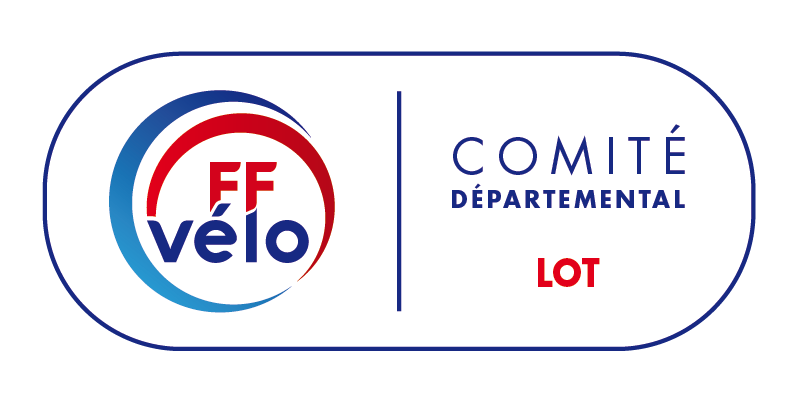 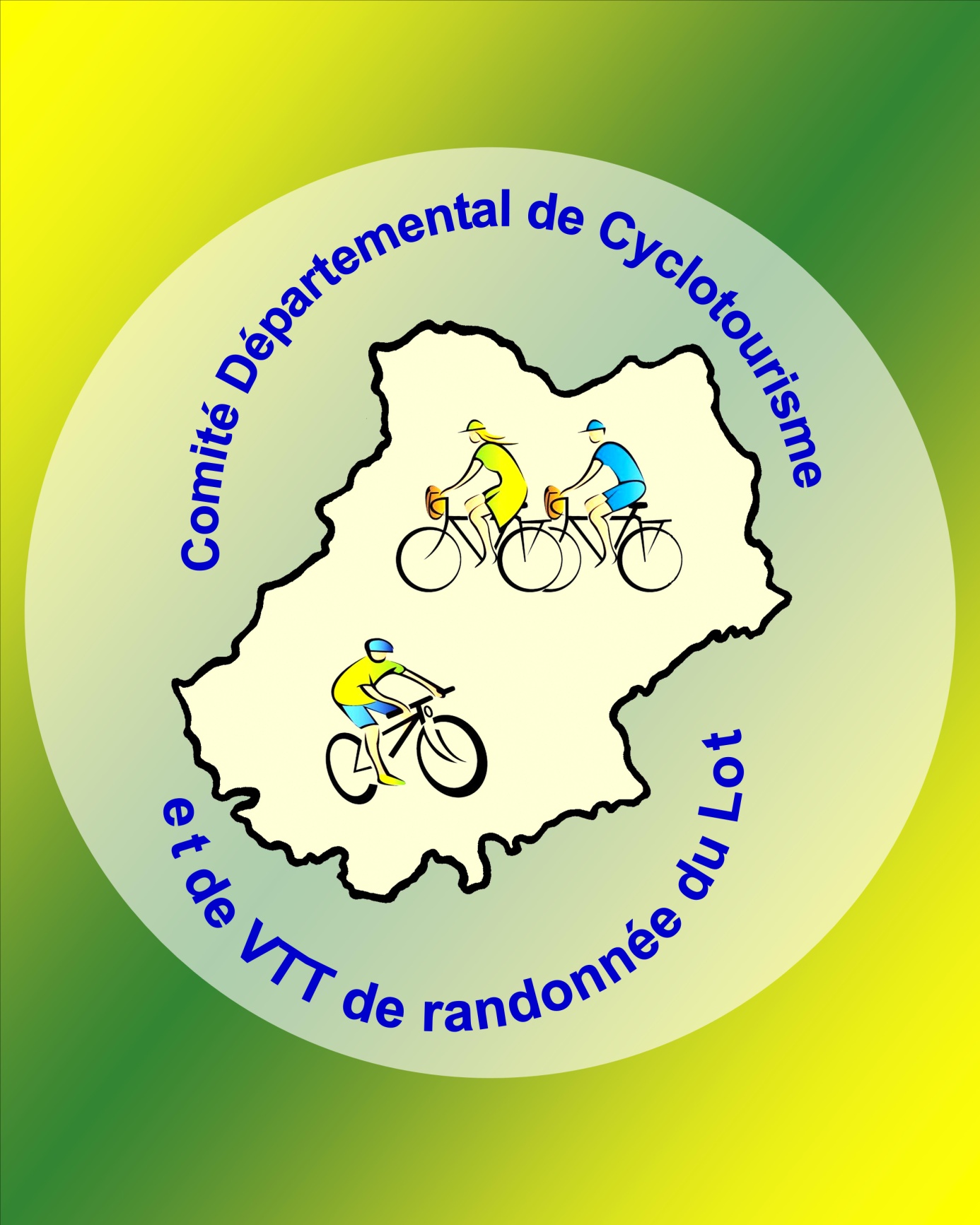  Etoile QuercynoiseBulletin d’inscription individuel Je soussigné (e) ………………………………………………………... Nom …………………………………………………………………… Prénoms………………………………………………………………... Date de naissance……………………………………………………… Profession……………………………………………………………… Adresse …………………………………………………………………………………………………………………………………………. Licence FFCT N°…………………………Club…………………. Non Licencié ………………………………………………………Désire participer à l’ « Étoile Quercynoise » Je compte réaliser cette randonnée à partir du……………………….... …………………………………………………………………………. Inscription : montant 11,00 € pour une personne. 15,00 € pour un couple. 9,00 € /pers pour groupe de 3 à 10 personnes. 6,00 €/pers pour groupe > à 10 personnes. Je verse ce jour le somme de …………………………………………. A l’ordre du CODEP CYCLO du LOT Je déclare avoir pris connaissance du règlement et l’accepte en entier. Pour les licenciés, joindre la photocopie de la licence de l’année en cours ou une attestation certifiant être régulièrement assuré. A……………………………………………………………………………………………..le…………………………. Signature